COUNTY OF MARINFINANCIAL AUDIT ADVISORY COMMITTEE Annual Public Meeting
March 14, 2022; 10:00a.m.-11:00a.m.Zoom Meeting Formathttps://zoom.us/j/95346881228?pwd=S1RSeWxrcEZoS3lyNjJYSkhMQmp6dz09Meeting ID: 953 4688 1228Passcode: 408700The County of Marin encourages a respectful dialogue that supports freedom of speech and values diversity of opinion. Committee members, staff and the public are expected to be polite and courteous.Call to Order Swearing InStephanie Moulton-Peters (Supervisor Committee Seat), effective January 2021Brett Uppendahl (Staff Committee Seat), effective May 2021Roll CallCommittee Bylaws (Information Item); Staff and committee members to review bylaws that govern the purpose and function of the committee. Approve Agenda (Action Item)Approve 4/15/2021 FAAC Meeting Minutes (Action Item)Public Comment:  Open time for public expression. Other Committee Business (Information Item)Presentation by the Department of Finance: (Information Item) Review FY 2020-21 Annual Comprehensive Financial ReportReview FY 2020-21 Governance CommunicationFinancial Audit Advisory Committee Report to Board of SupervisorsSchedule FY 2021-22 Meeting for 2023 (Action Item)Adjournment (Action Item)Individuals who require language translation, special assistance or a disability related modification or accommodation to participate in this meeting, or who have a disability and wish to request an alternative format for the agenda, meeting notice, agenda packet or other writings that may be distributed at the meeting, should contact the staff support for the Committee, no later than 9:00 a.m. on the day before the meeting at (415) 473-3246 and/or email rkutter@marincounty.org. Sufficient notification will enable the County to make reasonable arrangements for accommodations for this meeting, the materials related to it, and your ability to comment.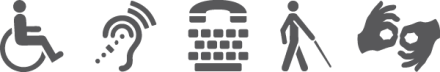 